READINGRead the following text about Siberia and answer the questions below about it.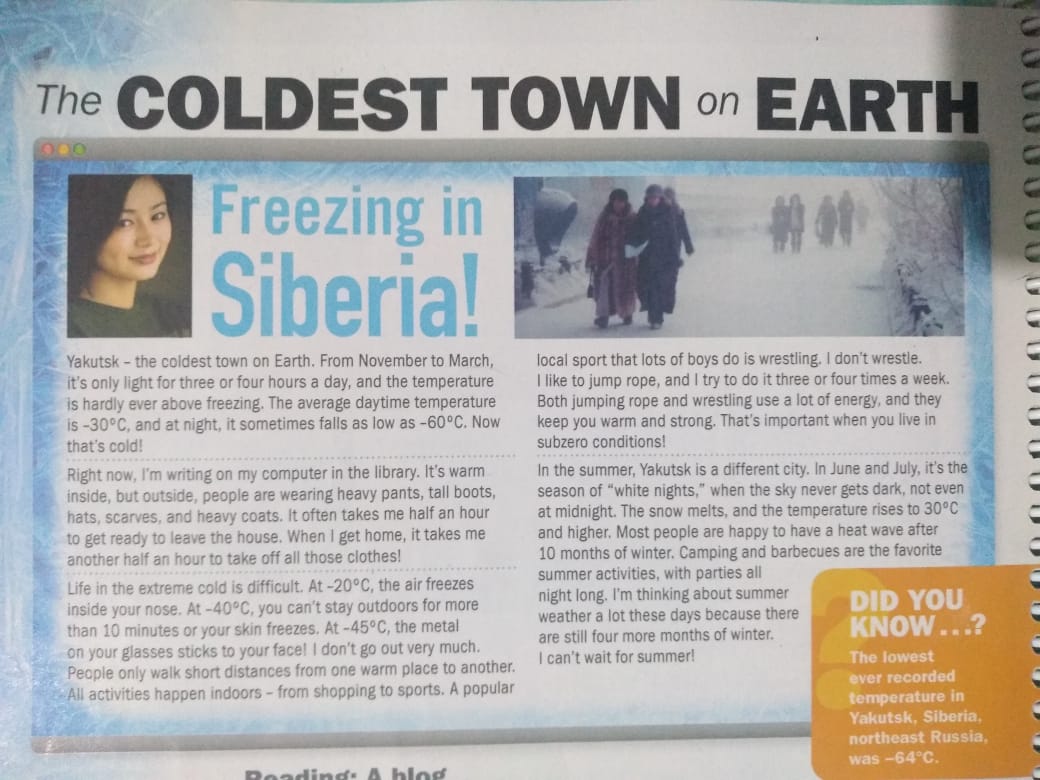 After reading the text answer the following questions on your notebook.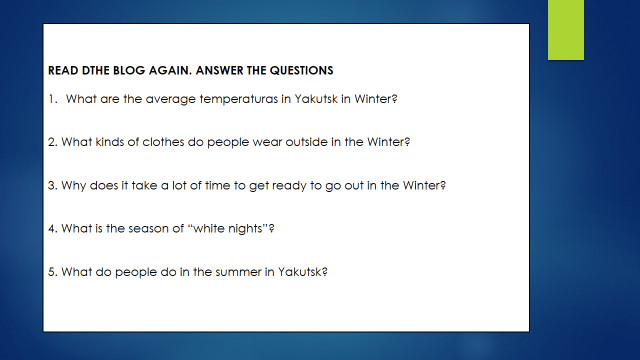 